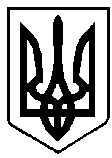 ВАРАСЬКА МІСЬКА РАДАВИКОНАВЧИЙ КОМІТЕТВАРАСЬКОЇ МІСЬКОЇ РАДИР І Ш Е Н Н Я21 липня  2022 року			    		  	  	№229-РВ-22Про виділення коштів з резервного фонду бюджету Вараської міської територіальної громади	У зв’язку з воєнним станом в Україні введеним із 24 лютого 2022 року відповідно до Указу Президента України від 24 лютого 2022 року №64 «Про введення воєнного стану в Україні» (зі змінами), Закону України «Про затвердження Указу Президента України «Про введення воєнного стану в Україні» від 24 лютого 2022 року №2102-IX, враховуючи Тимчасовий порядок виділення та використання коштів з резервного фонду бюджету в умовах воєнного стану, затверджений постановою Кабінету Міністрів України від 01 березня 2022 року №175, постанову Кабінету Міністрів України від 09 червня 2021 №590 «Про затвердження Порядку виконання повноважень Державною казначейською службою в особливому режимі в умовах воєнного стану»,  відповідно до статті 24 Бюджетного кодексу України, керуючись статтями 28, 40 Закону України «Про місцеве самоврядування в Україні»,  виконавчий комітет міської радиВ И Р І Ш И В:1. Виділити кошти з резервного фонду бюджету Вараської міської  територіальної громади (КПКВК МБ 3718710 «Резервний фонд місцевого бюджету» КЕКВ 9000 «Нерозподілені видатки») управлінню освіти виконавчого комітету Вараської міської ради на безповоротній основі по КПКВК МБ  0618775 «Інші заходи за рахунок коштів резервного фонду місцевого бюджету» по загальному фонду, КЕКВ 2240 «Оплата послуг(крім комунальних)» в сумі 8 497 885,00 гривень за такими напрямками використання:- виконання поточних ремонтів підвальних приміщень (найпростішого укриття), а саме:-  ДНЗ №4 Вараської міської ради Рівненської області на суму   676 590,00 гривень;-  ДНЗ №5 Вараської міської ради Рівненської області на суму   494 640,00 гривень;-  ДНЗ №7 Вараської міської ради Рівненської області на суму   937 475,00 гривень;- ЗДО№10 Вараської міської ради Рівненської області на суму 944 125,00 гривень.-  ДНЗ №11 Вараської міської ради Рівненської області на суму 855 701,00 гривень;-  ДНЗ №12 Вараської міської ради Рівненської області на суму 863 256,00 гривень;- Вараського ліцею №2 Вараської міської територіальної громади Рівненської області на суму 995 437,20 гривень;- Вараського ліцею №4 Вараської міської територіальної громади Рівненської області на суму 805 653,00 гривень;- Вараського ліцею №5 Вараської міської територіальної громади Рівненської області на суму 980 882,40 гривень;- Вараської гімназії Вараської міської ради Рівненської області на суму 944 125,00 гривень.2. Визначити головним розпорядником коштів, в межах направлених призначень, управління освіти  виконавчого комітету Вараської міської ради, якому забезпечити цільове використання коштів резервного фонду на   суму   8 497 885,00 гривень. 	3. Централізованій бухгалтерії управління освіти виконавчого комітету Вараської міської ради підготувати необхідні документи та розрахунки для внесення   змін   до   кошторису   та  плану  асигнувань  на  2022  рік   на   суму   8 497 885,00 гривень.	4. Фінансовому управлінню виконавчого комітету Вараської міської ради внести зміни до розпису бюджету Вараської міської територіальної громади на 2022 рік та врахувати зазначені зміни при проведенні фінансування управління освіти виконавчого комітету Вараської міської ради.	5. Контроль за виконанням рішення покласти на міського голову.Міський голова						                Олександр МЕНЗУЛ